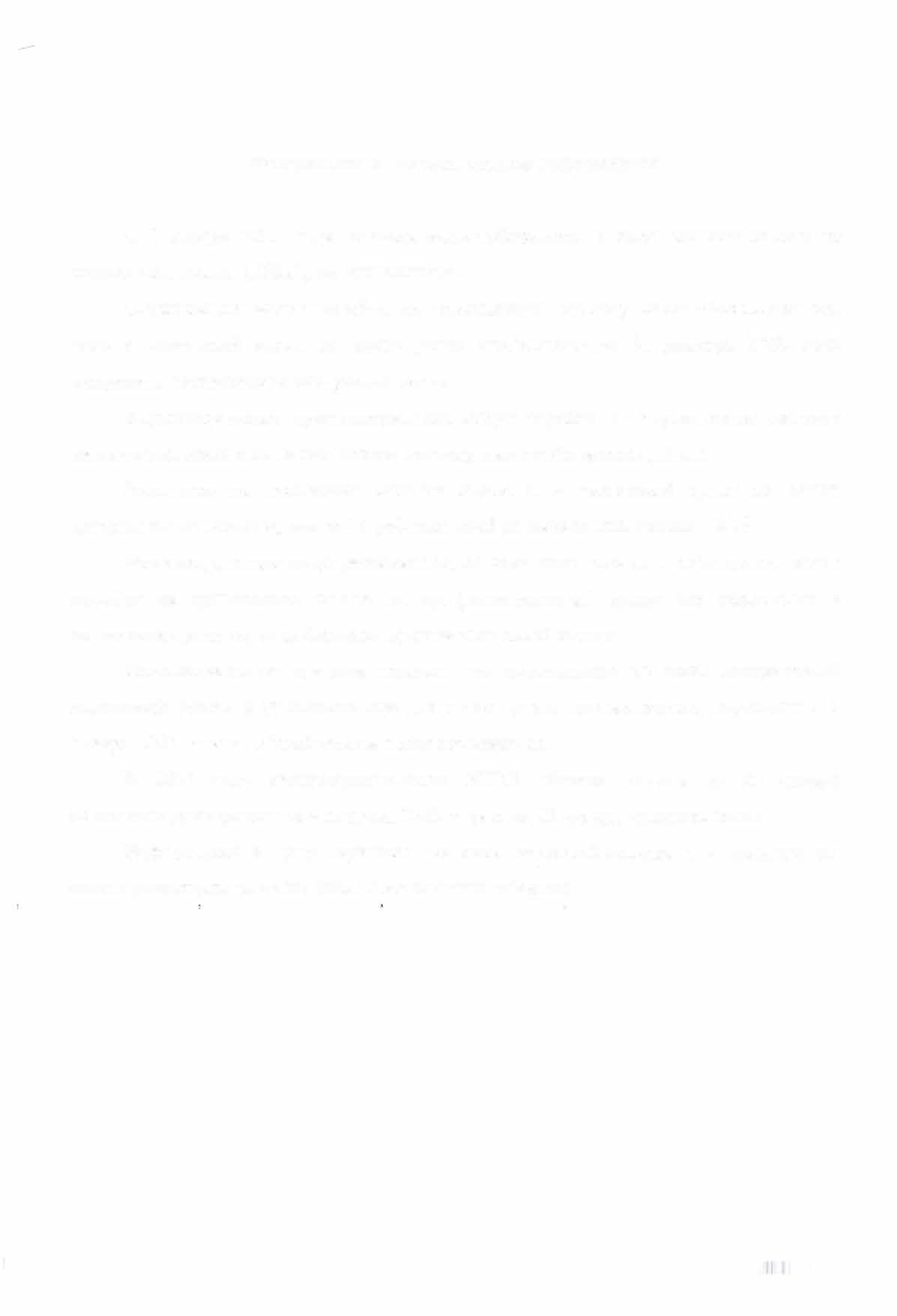 Федеральная налоговая служба информирует.С 1 января 2021 года система налогообложения в виде единого налога на вмененный доход (ЕНВД) не применяется.Организации могут перейти на упрощённую систему налогообложения для чего в налоговый орган по месту учета необходимо до 31 декабря 2020 года направить соответствующее уведомление.Индивидуальные предприниматели могут перейти на упрощённую систему налогообложения или на патентную систему налогообложения (ПСН).Заявление на получение патента подается в налоговый орган по месту жительства не позднее, чем за 1 О рабочих дней до начала применения ПСН.Индивидуальные предприниматели, не имеющие наемных работников, могут перейти на применение налога на профессиональный доход без обращения в налоговый орган через мобильное приложение «Мой налог».Индивидуальные предприниматели, не перешедшие на иной специальный налоговый режим в установленные для этого сроки, автоматически переходят с 1 января 2021 года на общий режим налогообложения.В 2021 году налогоплательщики ЕНВД обязаны подать до 20 января налоговую декларацию за 4 квартал 2020 года и до 25 января уплатить налог.Информация о существующих режимах налогообложения и о порядке их смены размещена на сайте ФНС России (www.nalog.ru)